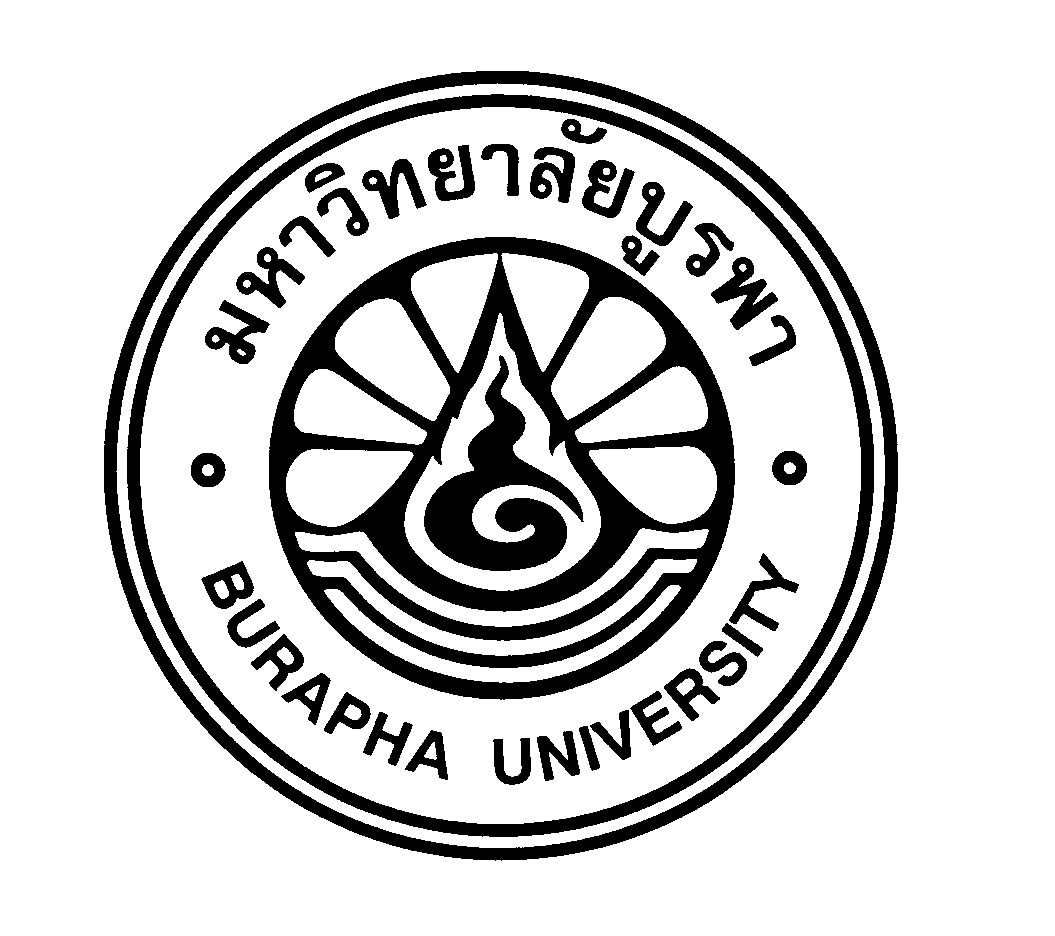 แบบรายงานการขอขยายระยะเวลาโครงการวิจัยที่ได้รับการรับรอง(Progress Report Form)1. รายละเอียดโครงการวิจัย1.1 รหัสโครงการวิจัย IBC …......./25.......... 1.2 ชื่อโครงการวิจัย ................................................................................................................................     ...........................................................................................................................................................     ...........................................................................................................................................................1.3 ประเภทของกลุ่มงานวิจัย   ประเภทที่ 1 ประเภทที่ 2  ประเภทที่ 3 2. รายละเอียดสถานที่ทำการทดลอง      เลขที่ห้องปฏิบัติการ …...................................	ชั้น ตึก/อาคาร ….................................	     คณะ ….....................................................................................ประเภทของห้องปฏิบัติการที่จะดำเนินงาน  BSL1  BSL1+  BSL2  BSL2+  BSL3	3. รายละเอียดคณะผู้วิจัย           3.1 หัวหน้าโครงการวิจัย ชื่อ – สกุล ....................................................... ตำแหน่งทางวิชาการ ....................................หน่วยงานที่สังกัด ..................................................................................................................โทรศัพท์ ................................................... E-mail ................................................................3.2 ผู้ร่วมวิจัย(1) ชื่อ – สกุล ....................................... ตำแหน่งทางวิชาการ ...........................หน่วยงานที่สังกัด ..................................................................................................................โทรศัพท์ ................................................... E-mail ................................................................(2) ชื่อ – สกุล ....................................... ตำแหน่งทางวิชาการ ...........................หน่วยงานที่สังกัด ..................................................................................................................โทรศัพท์ ................................................... E-mail ................................................................4. เลขที่ใบรับรองโครงการวิจัย: ……………………………………………………………………………….………………………วันที่รับรอง : ……………………………………………………วันที่สิ้นสุดการรับรอง : ………………………………………..5. ความก้าวหน้าของโครงการวิจัย ณ ช่วงเวลารายงาน…..................................................................................................................................................................................……………………………………………………………………………………………………………………………………………….……………………………………………………………………………………………………………………………………………….……………………………………………………………………………………………………………………………………………….……………………………………………………………………………………………………………………………………………….……………………………………………………………………………………………………………………………………………….……………………………………………………………………………………………………………………………………………….……………………………………………………………………………………………………………………………………………….……………………………………………………………………………………………………………………………………………….หมายเหตุ ส่วนนี้ถือว่าเป็นเนื้อหาหลักของรายงาน โปรดระบุรายละเอียดให้ครบถ้วนและชัดเจนเนื้อหาในส่วนนี้  ให้ผู้วิจัยเสนอรายละเอียดความก้าวหน้าการวิจัยที่ได้ในครั้งนี้ โดยผู้วิจัยต้องเกริ่นนำสรุปผลการวิจัยตั้งแต่เริ่มต้นจนถึงรายงานความก้าวหน้าครั้งก่อนโดยย่อ ก่อนที่จะเสนอรายละเอียดความก้าวหน้าการวิจัยที่ได้ในครั้งนี้ โดยระบุถึงวิธีการทดลองวิจัย รายงานผลการทดลอง ที่ได้ ซึ่งควรระบุข้อมูลเชิงวิทยาศาสตร์จากการวิจัย และหากมีรูปภาพ แผนภูมิ ตาราง ภาพประกอบ ผลการวิเคราะห์ข้อมูล และข้อมูลอื่น ให้ใส่ไว้ในรายงานด้วย  นอกจากนี้ผู้วิจัยควรแจกแจงงานวิจัยที่วางแผนไว้ในข้อเสนอโครงการเปรียบเทียบกับสรุปผลงานวิจัยที่ได้ ณ ช่วงเวลารายงาน และระบุลักษณะงานตามโครงการวิจัยที่จะดำเนินการต่อไป สรุปผลการทดลอง และวิจารณ์ผลการทดลองที่ได้งานสำเร็จตามเป้าหมายที่เสนอไว้หรือไม่ (ระบุรายละเอียดว่างานวิจัยสำเร็จตามเป้าหมายที่เสนอไปหรือไม่  หากไม่สำเร็จให้ระบุเหตุผลและปัญหาของการศึกษาวิจัย)อุปสรรคหรือปัญหา (ระบุอุปสรรค  ปัญหา  และสิ่งที่ทำให้ผลการวิจัยล่าช้า)แนวทางในการแก้ไขปัญหาและอุปสรรค (ระบุแนวทางที่จะสามารถแก้ไขปัญหาและอุปสรรคต่าง ๆ ระหว่างทำการวิจัยเพื่อมิให้เกิดปัญหาเหล่านี้ในการวิจัยที่จะดำเนินต่อไป)การแก้ไขโครงการวิจัยระหว่างดำเนินการ (หากมีให้ระบุ)มีความประสงค์จะขยายระยะเวลาดำเนินการอีก ......เดือน (ไม่เกิน 12 เดือน และกรุณาแนบ
แบบคำร้อง..................... และสำเนาใบรับรอง Biosafety ที่ผ่านการรับรองแล้วประกอบการพิจารณา) รับทราบลงชื่อ  ......................................................			  ลงชื่อ  ......................................................(                                          )				(                                         )หัวหน้าโครงการวิจัย				  ผู้รับผิดชอบห้องปฏิบัติการ ......................วันที่ ………../ ………………./ …………..…			     วันที่ ………../ ………………./ …………..… รับทราบ						 รับทราบลงชื่อ  ......................................................			  ลงชื่อ  ......................................................(                                         )				(                                         )หัวหน้าภาควิชา					       คณบดี/ หรือเทียบเท่าวันที่ ………../ ………………./ …………..…			     วันที่ ………../ ………………./ …………..…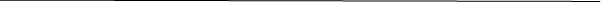 ผลการพิจารณาจากคณะกรรมการความปลอดภัยทางชีวภาพในงานวิจัย มหาวิทยาลัยบูรพา	 เห็นชอบ  เป็นงานประเภทที่ 1		  เป็นงานประเภทที่ 2		  เป็นงานประเภทที่ 3 ไม่เห็นชอบ เนื่องจาก .......................................................................................................................................……………………………………………………………………………………………………………………… เห็นชอบโดยมีข้อสังเกต ...................................................................................................................................…………………………………………………………………………………………………………………… ข้อเสนอแนะอื่น ๆ .............................................................................................................................................……………………………………………………………………………………………………………………………..ลงชื่อ  ............................................................(                                             )ประธานคณะกรรมการความปลอดภัยทางชีวภาพในงานวิจัยมหาวิทยาลัยบูรพาวันที่ ………../ ………………./ …………..…